МІНІСТЕРСТВО ОХОРОНИ ЗДОРОВ’Я УКРАЇНИЗАПОРІЗЬКИЙ НАЦІОНАЛЬНИЙ УНІВЕРСИТЕТСИЛАБУС НАВЧАЛЬНОЇ ДИСЦИПЛІНИ«КІНЕЗІОЛОГІЧНЕ ТЕЙПУВАННЯ»напрям підготовки 	      22  «Охорона здоров’я»спеціальність		      227 «Фізична терапія, ерготерапія» 2023-2024 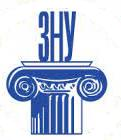 сИЛАБУССилабус навчальної дисципліни «Кінезіологічне тейпування» складено відповідно до Стандарту вищої освіти України (далі – Стандарт) фахівців другого (магістерського) рівня, галузі знань 22 – «Охорона здоров’я», спеціальності – 227 «фізична терапія»Опис навчальної дисципліни (анотація).«Кінезіологічне тейпування» як навчальна дисципліна базується на вивченні студентами анатомії людини, фізіології, пропедевтики внутрішньої медицини й інтегрується з цими дисциплінами; забезпечує послідовність та взаємозв’язок з внутрішньою медициною, травматологією й ортопедією, неврологією, педіатрією та іншими предметами навчального плану, що передбачає інтеграцію викладання з цими дисциплінами та формування умінь застосування знань з кінезіологічного тейпування в процесі подальшого навчання й у професійній діяльності; навчає використовувати прийоми кінезіологічного тейпування в лікарський практиці для забезпечення профілактики захворювань, а також для більш швидкого відновлення здоров’я, якості життя і працездатності у хворих ортопедо-травматологічного та неврологічного профілю.Предметом вивчення дисципліни є формування у студентів уявлення про кінезіологічне тейпування та застосування прийомів кінезіологічного тейпування  в майбутній діяльності. Медичні ВНЗ повинні готувати всебічно розвинених спеціалістів, які б володіли теоретичними знаннями і практичними навичками та вміннями застосування різноманітних засобів фізичної реабілітації в своїй лікувально-профілактичній роботі.Міждисциплінарні зв’язки: Дисципліна «Кінезіологічне тейпування» вивчається в циклі дисциплін професійноорієнтованої підготовки, що відповідають структурно-логічній схемі навчального плану та опирається на дисципліни: анатомія людини, фізіологія людини,  медична реабілітація, фізіотерапія, рефлексотерапія.Пререквізити. Вивчення дисципліни передбачає попереднє засвоєння таких навчальних дисциплін: фізична реабілітація, спортивна медицина, анатомія, фізіологія, , психологія, медична реабілітація, спортивна фізіологія у закладах вищої освіти. Постреквізити. Основні положення навчальної дисципліни мають застосовуватися при вивченні фахових дисциплін.1. Мета та завдання навчальної дисципліни:1.1. Мета викладання навчальної дисципліни «Кінезіологічне тейпування» є  підготовка фахівців відповідного рівня освіти (магістра) у вищих медичних навчальних закладах, підготовка майбутніх фахівців до високопродуктивної праці, навчання студентів прийомам кінезіологічного тейпування при порушеннях функцій опорно-рухового апарату, захворюваннях і травмах нервової системи на стаціонарному, санаторному і поліклінічному етапах реабілітаційного лікування на основі знання механізмів відновлення і компенсації порушених функцій   1.2. Основними завданнями вивчення дисципліни «Кінезіологічне тейпування» є:теоретичні – викласти теоретичні основи та методологічні особливості основ кінезіологічного тейпування, як складової частини медичної реабілітації, як системи заходів щодо відновлення або компенсації фізичних можливостей, підвищення функціонального стану та адаптаційних резервів організму людини засобами кінезіологічного тейпування;  практичні – ознайомити студентів із сучасними методиками кінезіологічного тейпування та навчити застосувати їх на практиці. Відпрацювати навички застосування кінезіотейпування при різних захворюваннях.У результаті вивчення навчальної дисципліни студент повинен:знати:- поняття, методичні підходи і принципи кінезіологічного тейпування в контексті реабілітації при різних захворюваннях; - анатомо-фізіологічні, вікові особливості опорно-рухового апарату, основи топографічної анатомії; - способи і прийоми обстеження різних ділянок тіла хворої людини перед проведенням кінезіологічного тейпування;- методи кінезіологічного тейпування найбільш поширених захворювань і ушкоджень;- фізіологічний вплив на організм кінезіологічного тейпування;- особливості застосування різних технік кінезіотейпування при найбільш поширених захворювань;вміти:- проводити обстеження хворих, встановлювати попередній діагноз і проводити диференційну діагностику з подібними синдромами і захворюваннями;- визначати анатомо-топографічні орієнтири при нанесенні аплікацій кінезіотейпування;  - застосовувати на практиці кінезіологічні техніки тейпування при проведенні реабілітації різних захворюваннях і ушкодженнях;- володіти технікою виконання різних видів аплікацій в кінезіологічному тейпуванні.1.3 Компетентності та результати навчання,  формуванню яких сприяє дисципліна (взаємозв’язок з нормативним змістом підготовки здобувачів вищої освіти, сформульованим у термінах результатів навчання у Стандарті).Згідно з вимогами стандарту дисципліна забезпечує набуття студентами компетентностей:інтегральна;загальні;спеціальні (фахові, предметні).Також вивчення даної дисципліни формує у здобувачів освіти соціальних навичок (soft skills): комунікативність (реалізується через: метод роботи в парах та групах, мозковий штурм, метод самопрезентації), робота в команді (реалізується через: метод проектів, ажурна пилка ), конфлікт-менеджмент (реалізується через: метод драматизації, ігрові методи), тайм-менеджмент (реалізується через: метод проектів, робота в групах, тренінги), лідерські навички (реалізується через: робота в групах, метод проектів, метод самопрезентації).Деталізація компетентностей відповідно до дескрипторів НРК у формі «Матриці компетентностей.Матриця компетентностей У результаті засвоєння навчальної дисципліни здобувач вищої освіти повинен демонструвати такі результати навчання:1. Знати і застосовувати процедури і заходи забезпечення якості навчання та критерії оцінювання освітньої діяльності.2. Реалізувати комплекс функцій управління (планування, прогнозування, організації, мотивування, виконання, контролю і корекції) навчально-виховною діяльністю.3. Розробляти і застосовувати засоби діагностики освітніх результатів здобувачів освіти.4. Розуміти місце дисципліни в системі підготовки фахівця та її взаємозв’язки з іншими галузями знань і навчальними дисциплінами.2. Програма навчальної дисципліниТема 1. Основи кінезіологічного тейпування.Тема 2. Основні техніки кінезіологічного тейпування.Тема 3. Кінезіологічне тейпування в ортопедії та травматології.Тема 4. Кінезіологічне тейпування в неврології.Тема 5. Кінезіологічне тейпування в педіатрії.Тема 6. Кінезіологічне тейпування в подіатрії.Тема 7. Спортивне тейпування.Тема 8. Біомеханічне тейпування.Опис навчальної дисципліни3. Структура навчальної дисципліни 4. Теми лекцій5. Теми семінарських занятьПроведення семінарських занять не передбачено програмою.6. Теми практичних занять7. Теми лабораторних занятьПроведення лабораторних занять не передбачено програмою.8. Самостійна робота9. Завдання для самостійної роботипідготовка до аудиторних занять (лекцій, практичних);виконання практичних завдань протягом семестру;самостійне опрацювання окремих тем навчальної дисципліни;підготовка и виконання завдань, передбачених програмою практичної підготовки;підготовка до усіх видів контролю.10. Політика викладача (кафедри)Академічні очікування від студентів/-окВимоги до курсуОчікується, що студенти та студентки відвідуватимуть всі лекційні та практичні заняття. Якщо вони пропустили заняття, необхідно відпрацювати його (згідно графіку на інформаційному стенді кафедри) Письмові та домашні завдання треба виконувати повністю та вчасно, якщо у студентів/-ок виникають запитання, можна звернутися до викладача особисто або за електронною поштою, яку викладач/-ка надасть на першому практичному занятті. Під час лекційного заняття студентам та студенткам рекомендовано вести конспект заняття та зберігати достатній рівень тиші. Ставити питання до лектора/-ки – це абсолютно нормально.	Практичні заняття Активна участь під час обговорення в аудиторії, студенти/-ки мають бути готовими детально розбиратися в матеріалі, ставити запитання, висловлювати свою точку зору, дискутувати. Під час дискусії важливі:повага до колег,толерантність до інших та їхнього досвіду, сприйнятливість та неупередженість,здатність не погоджуватися з думкою, але шанувати особистість опонента/-ки,ретельна аргументація своєї думки та сміливість змінювати свою позицію під впливом доказів,я-висловлювання, коли людина уникає непотрібних узагальнювань, описує свої почуття і формулює свої побажання з опорою на власні думки і емоції,обов’язкове знайомство з першоджерелами.Вітається творчий підхід у різних його проявах. Від студентів/-ок очікується зацікавленість участю у міських, всеукраїнських та міжнародних конференціях, конкурсах та інших заходах з предметного профілю. Охорона праціНа першому занятті з курсу буде роз`яснено основні принципи охорони праці шляхом проведення відповідного інструктажу. Очікується, що кожен та кожна повинні знати, де найближчий до аудиторії евакуаційний вихід, де знаходиться вогнегасник, як їм користуватися тощо.Поведінка в аудиторії Основні «так» та «ні»Студентству важливо дотримуватися правил належної поведінки в університеті. Ці правила є загальними для всіх, вони стосуються також і всього професорсько-викладацького складу та співробітників/-ць, і принципово не відрізняються від загальноприйнятих норм.Під час занять дозволяється: залишати аудиторію на короткий час за потреби та за дозволом викладача;пити безалкогольні напої;фотографувати слайди презентацій;брати активну участь у ході заняття (див. Академічні очікування від студенток/-ів).заборонено:їсти (за виключенням осіб, особливий медичний стан яких потребує іншого – в цьому випадку необхідне медичне підтвердження);палити, вживати алкогольні і навіть слабоалкогольні напої або наркотичні засоби;нецензурно висловлюватися або вживати слова, які ображають честь і гідність колег та професорсько-викладацького складу;грати в азартні ігри;наносити шкоду матеріально-технічній базі університету (псувати інвентар, обладнання; меблі, стіни, підлоги, засмічувати приміщення і території);галасувати, кричати або прослуховувати гучну музику в аудиторіях і навіть у коридорах під час занять.Плагіат та академічна доброчесністьКафедра фізичної реабілітації та спортивної медицини з курсом фізичного виховання та здоров’я підтримує нульову толерантність до плагіату. Від студентів та студенток очікується бажання постійно підвищувати власну обізнаність в академічному письмі. На перших заняттях проводитимуться інформаційні заходи щодо того, що саме вважати плагіатом та як корректно здійснювати дослідницько-науковий пошук.11. Методи навчання1. Словесний метод.2. Наглядний метод.3. Комп’ютерний метод.4. Самостійна робота з літературними джерелами та мережею Інтернет.12. Методи контролюМетод контролю – залік.      Поточний контроль. Засвоєння теми контролюється на практичних заняттях відповідно до конкретних цілей. Рівень підготовки студентів оцінюється за результатами роботи, володіння практичними навичками, розв’язування ситуаційних задач, вирішення тестових завдань на паперових носіях або в комп’ютерному класі.Протягом вивчення дисципліни студент зобов’язаний:- систематично відвідувати заняття; - вести конспекти практичних занять; - приймати активну участь у роботі на заняттях; - виконувати семестрові завдання.Оцінювання поточної навчальної діяльності (ПНД).13. Оцінювання успішності навчання студентів за ЕСТС організації навчального процесу (залік)Перерахунок середньої оцінки за поточну діяльність у багатобальну шкалу (для дисциплін, що завершуються заліком)Оцінювання результатів вивчення дисциплін проводиться безпосередньо під час заліку. Оцінка з дисципліни визначається як сума балів за ПНД та заліку і становить min – 120 до max – 200. Відповідність оцінок за 200 бальною шкалою, чотирибальною (національною) шкалою та шкалою ЄСТS наведена у таблиці. 14. Методичне забезпечення1. Програма навчальної дисципліни;2. Плани лекцій, практичних занять та самостійної роботи студентів;3. Тези лекцій з дисципліни; 4. Методичні розробки для викладача;5. Методичні вказівки до практичних занять для студентів;6. Методичні матеріали, що забезпечують самостійну роботу студентів;7. Тестові та контрольні завдання до практичних занять;8. Питання та завдання до контролю засвоєння розділу;9. Перелік питань до заліку, завдання для перевірки практичних навичок під час заліку.15. Інформаційні ресурси1. https://www.ncbi.nlm.nih.gov/pubmed/2. https://www.medscape.com3. https://bjsm.bmj.com/16. Рекомендована літератураБазоваКаганович М.С.«Введение в кинезиологическое тейпирование» в переводе. Перевод М.С. Кагановича.  248 с.Vladimir M. Zatsiorsky,Boris I. PrilutskyBiomechanics Of skeletal muscles/Georgia Institute of Technology, Human Kinetics, 2012. – 536 с.. 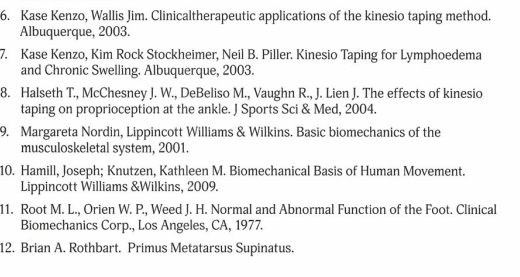 Обговорено та ухвалено на засіданні кафедри фізичної терапії, ерготерапіїПротокол №__ від «____» _____________ 2023 року Завідувач кафедри   _______________проф. Н.В. Богдановська   Погоджено:Гарант освітньо-професійної програми__________________________________(підпис)                                      (ініціали)Погоджено:Гарант освітньо-професійної програми__________________________________(підпис)                                      (ініціали)Код компетентностіНазва компетентностіЗнанняУмінняКомунікаціяАвтономія та відповідальністьІнтегральна компетентністьІнтегральна компетентністьІнтегральна компетентністьІнтегральна компетентністьІнтегральна компетентністьІнтегральна компетентністьІКЗдатність вирішувати складні спеціалізовані задачі та практичні проблеми, пов’язані з фізичною терапією, ерготерапією, що характеризуються комплексністю та невизначеністю умов, із застосуванням положень, теорій та методів медико-біологічних, соціальних, психолого-педагогічних наук.Здатність вирішувати складні спеціалізовані задачі та практичні проблеми, пов’язані з фізичною терапією, ерготерапією, що характеризуються комплексністю та невизначеністю умов, із застосуванням положень, теорій та методів медико-біологічних, соціальних, психолого-педагогічних наук.Здатність вирішувати складні спеціалізовані задачі та практичні проблеми, пов’язані з фізичною терапією, ерготерапією, що характеризуються комплексністю та невизначеністю умов, із застосуванням положень, теорій та методів медико-біологічних, соціальних, психолого-педагогічних наук.Здатність вирішувати складні спеціалізовані задачі та практичні проблеми, пов’язані з фізичною терапією, ерготерапією, що характеризуються комплексністю та невизначеністю умов, із застосуванням положень, теорій та методів медико-біологічних, соціальних, психолого-педагогічних наук.Здатність вирішувати складні спеціалізовані задачі та практичні проблеми, пов’язані з фізичною терапією, ерготерапією, що характеризуються комплексністю та невизначеністю умов, із застосуванням положень, теорій та методів медико-біологічних, соціальних, психолого-педагогічних наук.Загальні компетентностіЗагальні компетентностіЗагальні компетентностіЗагальні компетентностіЗагальні компетентностіЗагальні компетентностіЗК 01Знання та розуміння предметної області та розуміння професійної діяльностЗнати законодавчі та системоутворючідокументи, щорегулюють професійну діяльність.Дотримуватись законодавства, уміти враховувати чинники які впливають на професійнудіяльність фізичного терапевта та ерготерапевта.Здатність обмінюватися інформацією про законодавчі чинники що впливають напрофесійну діяльність фізичного терапевта та ерготерапевта.Бути відповідальним за власні професійні рішення, дотримання рамок професійноїдіяльності.ЗК 02Здатність діяти на основі етичнихміркувань (мотивівЗнати законодавчі документи, щостосуються охорони здоров’я, соціального захисту, освіти,фізичного виховання.Дотримуватися законодавства, моральних норм, професійної етики; вміти отримувати згодупацієнта/клієнта, або опікунів на проведення заходів фізичноїтерапії, ерготерапії.Проявляти повагу до пацієнта/ клієнта; проявляти емпатію;дотримуватись ефективного спілкування; сприймати та поважати потребупацієнта/клієнта у спілкуванні.Бути відповідальним за власні професійні рішення, дотриманняетичних та юридичних вимог.ЗК 03Навичкиміжособистісноївзаємодії.Знати методивербального таневербального спілкування зпацієнтами/клієнтами у різних станах, опікунами, членамисім’ї, близькими та усіма учасниками реабілітаційногопроцесу.Вміти враховувати чинники, які можуть впливати на ефективність спілкування; використовувати відкриті і закриті питання; визначати і інтерпретувати невербальні сигнали спілкування; спілкуватися професійно та зрозуміло з пацієнтами/ клієнтами, опікунами, членами сім’ї, близькими та усіма учасниками реабілітаційногопроцесу; перевіряти чи пацієнт /клієнт розуміє надану інформацію.Продемонструвати навичкиуважного слухача та умінняправильно поставити запитання; виразити письмову інформацію зрозумілою мовою.Бути відповідальнимпри дотриманні етичних та юридичних вимог, критично аналізувати свої комунікативні уміння та удосконалювати навички спілкування.ЗК 04Здатність працювати в команді.Знати методи ефективного спілкування, менеджментукомандної роботи.Вміти працювати у команді,дотримуватися меж професійної компетентності, етичних таморальних принципів;демонструвати поведінку, якасприяє формуванню сприятливої робочої атмосфери.Здатність обмінюватися інформацією з членами колективу, спілкуватися з ними вербально та невербально; дотримуватися відповідного стилю одягу,спілкування та поведінки.Бути відповідальним при дотриманніетичних, юридичних та професійних вимог.ЗК 05Здатність мотивувати людей та рухатися до спільної мети.Знати методи ефективногоспілкування, основи менеджменту та управління.Уміти застосовувати знання ефективного спілкування,менеджменту та управління, демонструвати поведінку якасприяє формуванню мотивації.Здатність обмінюватися інформацією, спілкуватися вербально та невербально;дотримуватися відповідного стилю одягу, спілкування таповедінки.Бути відповідальним при формуванніспільної мети та її реалізації.ЗК 06Здатність спілкуватися державною мовою як усно, так і письмово.Мати досконалі знання державної мови.Вміти застосовувати знання державної мові, як усно так і письмово.Використовувати при фаховому та діловому спілкуванні та при підготовці документів державну мову.Нести відповідальність за володіння державною мовою на належномурівні.ЗК 07Здатність спілкуватися іноземною мовою.Мати достатні знання іноземної мови.Вміти застосовувати знанняіноземної мови, вміти спілкуватись іноземною мовою.Використовувати при фаховому та діловому спілкуванні та при підготовці документів іноземну мову, використовувати іноземнумову у професійній діяльності.Нести відповідальність за володіння іноземною мовою на належному рівні.ЗК 08Здатність планувати та управляти часом.Знати основи менеджменту.Вміти застосовувати принципи організаційного управління.Користуватися.засобами комунікації.Відповідально застосовувати принципиорганізаційного управління.ЗК 09Навички використання інформаційних і комунікаційних технологій.Мати знання в галузі інформаційних технологій, щозастосовуються у професійній діяльності.Вміти використовувати інформаційно-комунікаційнітехнології у професійній діяльності.Здатність використовувати інформаційно-комунікаційні та комунікаційні технології у професійній діяльності.Нести відповідальність за розвиток професійних знань та компетентностей.ЗК 10Здатність до пошуку,оброблення та аналізуінформації з різних джерел.Знати принципинауково доказовоїпрактики; сучасні методи пошукуінформації; роботи з бібліотечними та інформаційнимиресурсами.Вміти використовувати традиційні та новітні інформаційно-комунікаційні технології; вибирати доступні ресурси, такі, як електронні бази даних;демонструвати використаннякритичного підходу під час процесу інтерпретації інформації.Встановлювати відповіднізв’язки для досягнення цілей;використовувати бібліотечні й інформаційно-комунікаційні технології.Здатність працюватиавтономно, нестивідповідальність задостовірність зібраної інформації.ЗК 11Здатність вчитися і оволодівати сучасними знаннями.Знати методи пошуку навчальних ресурсів та баз даних, принципівформ і методів навчання; мати спеціалізованіконцептуальні знання, набуті у процесі навчання.Вміти оцінювати себе критично; вибирати навчальні ресурси;критично аналізувати існуючу реабілітаційну практику, опираючись на сучасні наукові данні; застосовувати знання на практиці, розв’язувати складні задачі і проблеми, які виникають у професійній діяльності.Користуватися засобами комунікації; зрозуміло інедвозначно доносити власні висновки, знання та пояснення, що їх обґрунтовують, до фахівців та нефахівців; вивчати досвідколег.Самостійно вибирати оптимальні навчальні ресурси тавпроваджувати сучасні наукові дані у практичну діяльність; відповідати за професійний розвиток, професійно навчатися з високим рівнемавтономності.ЗК 12Здатність застосовувати знання у практичних ситуаціях.Знати свої соціальні та громадські права та обов’язки.Формувати свою громадянськусвідомість, вміти діяти відповідно до неї.Здатність донести своюгромадську та соціальну позицію.Відповідати за свою громадянську позицію та діяльність.ЗК 13Здатність реалізувати свої права і обов’язки як члена суспільства,усвідомлювати цінності громадянського (вільногодемократичного) суспільства та необхідність його сталого розвитку, верховенства права, прав і свобод людини і громадянина в Україні.Знати свої професійні права та обов’язки; принципи науководоказової практики.Вміти формувати свою професійну відповідальність, діяти відповідно до неї; приймати рішення застосовуючи принципи науково доказової практики; діяти у межах посадових обов’язків та професійноїкомпетентності.Здатність донести свою позицію до фахівців та нефахівців;ефективно формуватикомунікаційну стратегію у професійній діяльності.Відповідати за свою професійну позицію та діяльність;відповідати за прийняття рішень у складнихумовах.ЗК 14Здатність діятисоціально відповідально та свідомо.Знати соціальні норми природу і суспільство.Вміти використовувати різні види та форми рухової активності для активного відпочинку та ведення здорового способу життя.Чітко доносити особисту позицію.Мати свою особисту позицію та діяльність; відповідати за прийняття рішень у складнихумовах.ЗК 15Здатність зберігати тапримножуватиморальні, культурні,наукові цінності ідосягненнясуспільства на основірозуміння історії тазакономірностей розвитку предметної області, її місця узагальній системі знань про природу і суспільство та урозвитку суспільства, техніки і технологій, використовувати різні види та форми рухової активності для активного відпочинкута ведення здорового способу життя.Знати історію розвиткупредметної області, їїмісце у загальнійсистемі знань проприроду і суспільство.Вміти використовувати різні види та форми рухової активності для активного відпочинку та ведення здорового способу життя.Розробляти заходи щодозбереження моральних,культурних, наукових цінностей і досягнень суспільства; взаємодіяти з відповідними структурами у розв’язанні соціальних проблем.Нести відповідальність за збереження тапримноженняморальних, культурних, наукових цінностей ідосягнень суспільства.Спеціальні (фахові) компетентностіСпеціальні (фахові) компетентностіСпеціальні (фахові) компетентностіСпеціальні (фахові) компетентностіСпеціальні (фахові) компетентностіСпеціальні (фахові) компетентностіСК 01Здатність пояснитипотребу у заходахфізичної терапії,ерготерапії, принципиїх використання ізв'язок з охороноюздоров’я.Знати принципимедичної, соціальної табіопсихосоціальноїмоделей обмеженняжиттєдіяльності;особливості застосу-вання профілактичних та терапевтичних заходів фізичної терапії, ерготерапії та їх вплив на стан здоров’я пацієнта/ клієнта.Вміти пояснити поняття «здоров’я» та шляхи його зміцнення в контексті потреб конкретного пацієнта/клієнта; пояснити ефективність використання фізичних вправ та змін оточення для відновлення і підтримки здоров’я; пояснити необхідність профілактичних та терапевтичних заходів фізичної терапії, ерготерапії.Здатність донести свою позицію до фахівців та нефахівців; співробітництво з широким колом осіб (колеги, керівники, клієнти)для провадження професійноїдіяльності.Здатність працювати автономно, нести відповідальність задостовірність озвученої інформації.СК 02Здатність аналізуватибудову, нормальний та індивідуальнийрозвиток людськогоорганізму та йогорухові функції.Знати анатомію,біомеханіку, фізіологію та біохімію рухової активності, фізичний та психічний розвиток людини; процеси, які проходять в організмі під час навчання таконтролю рухових функцій.Вміти пояснити анатомічну будову та функції людського організму; описати будову і функції органів та систем організму; пояснити зв’язок між будовою та функцією основних систем людського організму;аналізувати основні рухові функції людини; описати особливості фізичного та психічного розвитку людського організму.Здатність ефективно формувати комунікаційну стратегію у професійній діяльності.Нести відповідальність за своєчасне набуттясучасних наукових та практичних знань.СК 03Здатність трактуватипатологічні процеси та порушення ізастосовувати для їхкорекції придатнізасоби фізичної терапії, ерготерапії.Основи патології,патофізіології,функціональної анатомії;принципи застосуваннята вплив засобів таметодів фізичної терапії, ерготерапії.Вміти пояснити реакції організму на ушкодження; загальні принципи імеханізми процесів погіршення стану здоров’я, відновлення та одужання у контексті практичної діяльності уфізичній терапії, ерготерапії;патологічні процеси, які піддаються корекції заходами фізичної терапії, ерготерапії.Здатність ефективно формуватикомунікаційну стратегію упрофесійній діяльності.Нести відповідальність за своєчасне набуттясучасних наукових та практичних знань.СК 04Здатність враховувати медичні, психолого- педагогічні, соціальні аспекти у практиціфізичної терапії, ерготерапії.Знати основи патології, патофізіології,соціології, психології педагогіки, фізичної терапії, ерготерапії; взаємозв’язок і взаємовплив фізичної,когнітивної, емоційної,соціальної та культурної сфер.Вміння інтегрувати знання про патологічні процеси та спричинені ними розлади, що стосуються стану конкретного пацієнта/клієнта.Встановлювати міждисциплінарні зв’язки для досягнення цілей;спілкуватися вербально та невербально.Відповідально відноситися до поширення татрактування інформації від фахівців медичної,соціальної, педагогічної, психологічної сфери.СК 05Здатність провадити безпечну для пацієнта/клієнта тапрактикуючого фахівця практичну діяльність з фізичної терапії,ерготерапії у травматології та ортопедії, неврології та нейрохірургії,кардіології та пульмонології, а також інших областяхмедицини.Знати Закони України про охорону здоров’я, етичний кодекс,нормативні документи, що регламентують професійну діяльність; принцип отримання згоди пацієнта/клієнта на проведення заходівфізичної терапії,ерготерапії; особливості впливу станупацієнта/клієнта та зовнішнього середовища на безпеку проведення заходів; особливості позиціонування тапереміщення.Вміти виявляти фактичний іпотенційний ризик, небезпеку для пацієнта/клієнта та практикуючого фахівця, відповідним чином реагувати на неї; узагальнювати усі результати обстеження і складати відповідний план професійних дій, враховуючи усі заходи безпеки та протипокази щодо кожної дії; запобігати небезпеці/ризику, мінімалізувати їх під час фізичної терапії, ерготерапії; безпечновикористовувати обладнання; надати первинну допомогу при невідкладних станах.У разі невизначеності, звертатися по допомогу чи скеровувати пацієнта/клієнта до іншогофахівця сфери охорони здоров’я; у тактовній та зрозумілій формі реагувати на небезпечні дії колег.Бути відповідальним при дотриманні вимогбезпеки.СК 06Здатність виконувати базові компоненти обстеження у фізичній терапії, ерготерапії:спостереження, опитування, вимірювання та тестування,документувати їх результатиЗнати методисоціологічного, педагогічного, клінічного та параклінічногодослідження; основні протипокази ізастереження щодо проведення заходів фізичної терапії,ерготерапії; особливості обстеження у фізичній терапії, ерготерапії,спеціальні тести та шкали; етичні таюридичні вимогиведення документації.Вміти організувати збір інформації про актуальний стан здоров’я пацієнта/клієнта; складати анамнез; демонструвати чітке логічне обґрунтування вибраноїпослідовності питань та обстежень; використовувати відповідні методи огляду обстеження та тестування; точно документувати даніобстеження, користуючись логічним форматом, який відповідає професійним інструкціям фахівця і вимогам даного закладу.Встановлювати міждисциплінарні зв’язки для досягнення цілей;спілкуватися вербально та невербально; консультуватися з колегами, пацієнтом/клієнтом, опікунами, членами сім’ї та іншими учасникамиреабілітаційного процесу.Під наглядом проводити обстеження, тестування, огляд у фізичній терапії, ерготерапії тадокументувати отримані результати; бутивідповідальним придотриманні етичних та юридичних вимог.СК 07Здатність допомогти пацієнту/клієнту зрозуміти власні потреби, обговорювати та пояснювати зміст і необхідність виконання програми фізичної терапії, ерготерапіїЗнати основи психології, соціології; основи науково доказової практики та методів прогнозування та планування у фізичній терапії, ерготерапії; моделі встановлення цілей; основні проти-- покази і застереження щодо проведення заходів фізичної терапії, ерготерапії.Вміти оцінити потреби та реабілітаційний потенціал пацієнта/клієнта; трактувати програму та пояснювати її пацієнту/клієнту.Представляти чітке логічне обґрунтування цілей та програми фізичної терапії, ерготерапії при комунікації із членамимультідисциплинарної команди, пацієнтом чи опікунами; обговорювати відповідні методи втручання/догляду.Самостійно прагне допомогти пацієнту/клієнтузрозуміти і реалізувати його власні потреби.Самостійно демонструє уміння обґрунтовувати цілі та програми фізичної терапії, ерготерапії.СК 08Здатність ефективно реалізовувати програму фізичної терапії, ерготерапії.Засоби методи та форми фізичної терапії, ерготерапії.Вміти безпечно та ефективно виконувати програму фізичної терапії, ерготерапії; діяти наполегливо та цілеспрямовано;модифікувати обсяг навантаження, зміст та спрямованість занять в залежності від функціонального,психологічного та когнітивного стану пацієнта; вибирати необхідний рівень допомоги; визначати частоту занять і тривалість курсу фізичної терапії, ерготерапії; координувати реалізацію індивідуальної програми реабілітації з усіма учасниками реабілітаційного процесу; за необхідності корегувати цілі;обговорити реабілітаційний процес з пацієнтом/клієнтом та/або родичами, опікунами, близькими, іншими фахівцями; надати пацієнтам/клієнтам програму для самостійних занять.У разі невизначеності, звертатися по допомогу чи скеровувати пацієнта/клієнта до інших фахівців; надавати пацієнтові/клієнтові вербальні та невербальні підказки, коректуючи виконання вправ/дій, і, при потребі, перефразовувати інструкції; взаємодіяти із членами мультидисциплінарної команди, пацієнтом чи опікунами.Бути відповідальним за ефективну реалізацію програми фізичної терапії, ерготерапії.СК 09Здатність ефективно реалізовувати програму фізичної терапії, ерготерапії.Знати основи дидактики, теорії та методики фізичної культури, психології; критерії відповідності заходів фізичної терапії, ерготерапії актуальному стану здоров’я,функціональним можливостям та потребам пацієнта/клієнта.Вміти оцінити функціональні можливості та потребипацієнта/клієнта; обирати методи впливу/догляду, враховуючи патологію, функціональні розлади, активність та участь особи,контекстні та особистісні фактори; організувати індивідуальні та груповізаняття, обирати необхідне обладнання; моніторити станпацієнта; передбачати та визначати реакцію пацієнта/клієнта напроведення реабілітаційних заходів.Налагоджувати обмін досвідом; застосовувати вербальну та невербальну комунікацію з пацієнтом/клієнтом; надаватиінформацію в оптимальний спосіб.Нести відповідальність за прийняття рішення щодо відповідності заходів фізичної терапії, ерготерапіїфункціональнимможливостям та потребам пацієнта/ клієнта.СК 10Здатність проводити оперативний, поточний та етапний контроль стану пацієнта/клієнта відповідними засобами й методами та документувати отримані результати.Знати форми та методи проведення та реєстрації результатів оперативного, поточного та етапного контролю за станом пацієнта/клієнта; критерії досягнення цілей; особливостікоректування цілей та завдань в залежності від результатів контролю; критерії оцінювання ефективностісамостійної діяльності пацієнтів/клієнтів.Вміти проводити оперативний, поточний та етапний контроль за станом пацієнта/клієнта та їхдокументувати їх результати; оцінювати ефективність фізичної терапії, ерготерапії; визначати ставлення пацієнта/клієнта до отриманих результатів; навчати пацієнта/клієнта застосувати методи самоконтролю; дотримуватисястандартизованих протоколів під час вимірювання результатів; інтерпретувати отримані дані; керувати процесом фізичної терапії, ерготерапії.Чітко повідомляти про результати контролю при комунікації із членами мультидисциплінарноїкоманди, пацієнтом чи опікунами.Самостійно проводити оперативний та поточний контроль за станом пацієнта/ клієнта; бути відповідальним засвоєчасне та достовірне проведення контролю стану пацієнта/клієнтавідповідними засобами й методами, за належнедокументування отриманих результатів.СК 11Здатність адаптовувати свою поточну практичну діяльність до змінних умов Знати види та способиадаптації, принципи дії в новій ситуації.Вміти застосувати засоби саморегуляції, вміти пристосовуватися до нових ситуацій (обставин) життя та діяльності; підбирати та змінювати засоби, методи і форми фізичної терапії, ерготерапії відповідно до змінних умов.Встановлювати відповідні зв’язки з членами мультидисциплінарної команди, пацієнтом чи опікунами для досягнення результату.Бути відповідальним за своєчасне використання методів саморегуляції.СК 12Здатність надаватидолікарську допомогупід час виникненняневідкладних станів Мати спеціалізовані знання про будову тіла людини, її органи тасистеми; алгоритми надання екстреноїдолікарської допомоги при невідкладних станах Вміти надавати екстрену долікарську допомогу при невідкладному стані.Пояснити необхідність та порядок проведення заходів екстреної долікарської допомоги. Вміти пояснити недоцільність застосування будь яких заходів нефахівцям.Нести відповідальність за своєчасність та якість надання екстреноїдолікарської допомоги.СК 13Здатність навчатипацієнта/опікунівсамообслуговуванню/догляду, профілактицізахворювань, травм,ускладнень танеповносправності,здоровому способужиття.Знати основи психологіїта дидактики; принципи здорового способу життя;особливості профілактикизахворювань та їх ускладнень, травм, неповносправності;прийоми самообслуговування та догляду.Вміти провадити здоровий спосіб життя та навчати цьому пацієнта/клієнта та/або родичів, опікунів, близьких; навчати пацієнта/клієнта прийомамсамообслуговування, основам профілактики захворювань та їх ускладнень, травм, неповносправності; навчати опікунів та/або родичів прийомам догляду за пацієнтом/клієнтом, залучати їх до реабілітаційного процесу.Зрозуміле і недвозначнедонесення власних висновків,знань та пояснень, що їхобґрунтовують до фахівців танефахівців.Бути відповідальним за дотримання здорового способу життя; відповідально відноситися до профілактикизахворювань, травм та неповносправності; прагнути допомогтипацієнту/клієнту чи опікунам зрозуміти та реалізувати прийоми догляду тасамообслуговування.СК 14Здатність знаходитишляхи постійногопокращення якостіпослуг фізичної терапії, ерготерапії.Знати основи менеджменту,принципи науково- доказової практики.Вміти удосконалювати професійну діяльність відповідно до сучаснихнауково-доказових даних.Встановлювати зв’язки длядосягнення цілей; спілкуватися вербально та невербально.Бути відповідальним за дотримання принципупостійного покращенняякості реабілітаційнихпослуг.Найменування показників Галузь знань, напрям підготовки, освітньо-кваліфікаційний рівеньХарактеристика навчальної дисципліниХарактеристика навчальної дисципліниНайменування показників Галузь знань, напрям підготовки, освітньо-кваліфікаційний рівеньденна форма навчанняденна форма навчанняКількість кредитів –322 – «Охорона здоров’я»ВибірковаВибірковаЗагальна кількість годин –90227 «Фізична терапія»Рік підготовки:Рік підготовки:Загальна кількість годин –90227 «Фізична терапія»2-й-Загальна кількість годин –90227 «Фізична терапія»СеместрСеместрЗагальна кількість годин –90227 «Фізична терапія»4-й-Загальна кількість годин –90227 «Фізична терапія»ЛекціїЛекціїГодин для денної (або вечірньої) форми навчання: аудиторних – 44самостійної роботи студента –46Освітньо-кваліфікаційний рівень:Магістр16 год.-Годин для денної (або вечірньої) форми навчання: аудиторних – 44самостійної роботи студента –46Освітньо-кваліфікаційний рівень:МагістрПрактичні, семінарськіПрактичні, семінарськіГодин для денної (або вечірньої) форми навчання: аудиторних – 44самостійної роботи студента –46Освітньо-кваліфікаційний рівень:Магістр28 год.-Годин для денної (або вечірньої) форми навчання: аудиторних – 44самостійної роботи студента –46Освітньо-кваліфікаційний рівень:МагістрСамостійна роботаСамостійна роботаГодин для денної (або вечірньої) форми навчання: аудиторних – 44самостійної роботи студента –46Освітньо-кваліфікаційний рівень:Магістр46 год.-Годин для денної (або вечірньої) форми навчання: аудиторних – 44самостійної роботи студента –46Освітньо-кваліфікаційний рівень:МагістрІндивідуальні завдання: -Індивідуальні завдання: -Годин для денної (або вечірньої) форми навчання: аудиторних – 44самостійної роботи студента –46Освітньо-кваліфікаційний рівень:МагістрВид контролю: залікВид контролю: залікНазви розділів дисципліни і темКількість годинКількість годинКількість годинКількість годинКількість годинКількість годинНазви розділів дисципліни і темФорма навчання (денна або вечірня)Форма навчання (денна або вечірня)Форма навчання (денна або вечірня)Форма навчання (денна або вечірня)Форма навчання (денна або вечірня)Форма навчання (денна або вечірня)Назви розділів дисципліни і темВсьогоУ тому числіУ тому числіУ тому числіУ тому числіУ тому числіНазви розділів дисципліни і темВсьогоЛек.Пр.Лаб.Інд.СрсТема 1. Основи кінезіологічного тейпування.842--4Тема 2. Основні техніки кінезіологічного тейпування.10-2--6Тема 3. Кінезіологічне тейпування в ортопедії та травматології.1664--6Тема 4. Кінезіологічне тейпування в неврології.1664--6Тема 5. Кінезіологічне тейпування в педіатрії. 10-4--6Тема 6. Кінезіологічне тейпування в подіатрії.10-4--6Тема 7. Спортивне тейпування.10-46Тема 8. Біомеханічне тейпування. 10-4--6Всього годин по дисципліні901628--46№з/пНазва темиКількістьгодин1Основи кінезіологічного тейпування.42Кінезіологічне тейпування в ортопедії та травматології.63Кінезіологічне тейпування в неврології.6Всього лекційних годинВсього лекційних годин16№з/пНазва темиКількістьгодин1Основи кінезіологічного тейпування.22Основні техніки кінезіологічного тейпування.23Кінезіологічне тейпування в ортопедії та травматології.44Кінезіологічне тейпування в неврології.45Кінезіологічне тейпування в педіатрії.46Кінезіологічне тейпування в подіатрії.47Спортивне тейпування.48Біомеханічне тейпування.4Всього годин практичних занятьВсього годин практичних занять28№з/пНазва темиКількістьгодин1Основи кінезіологічного тейпування.42Основні техніки кінезіологічного тейпування.63Кінезіологічне тейпування в ортопедії та травматології.64Кінезіологічне тейпування в неврології.65Кінезіологічне тейпування в педіатрії.66Кінезіологічне тейпування в подіатрії.67Спортивне тейпування.68Біомеханічне тейпування.6Всього годин самостійної роботи студентаВсього годин самостійної роботи студента464-бальна шкала200-бальна шкала4-бальна шкала200-бальна шкала4-бальна шкала200-бальна шкала200-бальна шкала52004.22-4,231693.45-3,461381384.97-4,991994.19-4,211683.42-3,441371374.95-4,961984.17-4,181673.4-3,411361364.92-4,941974.14-4,161663.37-3,391351354.9-4,911964.12-4,131653.35-3,361341344.87-4,891954.09-4,111643.32-3,341331334.85-4,861944.07-4,081633.3-3,311321324.82-4,841934.04-4,061623.27-3,291311314.8-4,811924.02-4,031613.25-3,261301304.77-4,791913.99-4,011603.22-3,241291294.75-4,761903.97-3,981593.2-3,211281284.72-4,741893.94-3,961583.17-3,191271274.7-4,711883.92-3,931573.15-3,161261264.67-4,691873.89-3,911563.12-3,141251254.65-4,661863.87-3,881553.1-3,111241244.62-4,641853.84-3,861543.07-3,091231234.6-4,611843.82-3,831533.05-3,061221224.57-4,591833.79-3,811523.02-3,041211214.54-4,561823.77-3,781513-3,011201204.52-4,531813.74-3,76150Менше 3НедостатньоНедостатньо4.5-4,511803.72-3,731494.47-4,491793.7-3,711484.45-4,461783.67-3,691474.42-4,441773.65-3,661464.4-4,411763.62-3,641454.37-4,391753.6-3,611444.35-4,361743.57-3,591434.32-4,341733.55-3,561424.3-4,311723.52-3,541414,27-4,291713.5-3,511404.24-4,261703.47-3,49139